Zespół Szkół Samochodowych
im. Gen. Stefana Roweckiego „Grota” w Gliwicach
ul. Kilińskiego 24a44-122 GLIWICE
tel.fax: 32 231 49 11; 32 230 19 93
www.zssam-gliwice.pl;e-mail: sekretariat@zss.gliwice.eu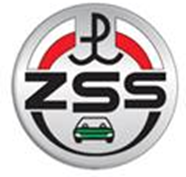 Wniosek o przyjęcie
do Branżowej Szkoły I Stopnia Nr 3 w Zespole Szkół Samochodowych w Gliwicach    na kierunek …………………………………………………………………………………………………………… Oświadczamy, że wszystkie wyżej podane dane są zgodne z prawdą i stanem faktycznym. 
Data _________________ 					__________________________Podpis rodzica/opiekuna prawnegoDane osobowe uczniaDane osobowe uczniaImię i nazwiskoData urodzeniaMiejsce urodzeniaDokładny adresPESEL/Nr paszportuTelefon uczniaEmail Dane osobowe rodziców/opiekunów prawnych Dane osobowe rodziców/opiekunów prawnych Imię i nazwisko matkiTelefon Email Imię i nazwisko ojcaTelefon Email Znajomość języków nauczanych w szkole (bardzo dobra, dobra, średnia, komunikatywna, słaba, brak)Znajomość języków nauczanych w szkole (bardzo dobra, dobra, średnia, komunikatywna, słaba, brak)polskiangielskiUkończona szkoła:Ukończona szkoła:Typ/Nazwa szkołyZawód Liczba ukończonych klas